Publicado en Ciudad de México  el 15/03/2019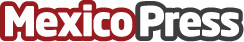 Especialistas de La Clínica Dental orientan sobre cuidados dentales a pacientes con Síndrome de Down En México uno de cada 700 nacimientos presenta Síndrome de Down, Fundación John Langdon Down. El 21 de marzo se celebra el Día Mundial del Síndrome de DownDatos de contacto:Alejandra PérezComunidad mexicana enfocada en crear una experiencia diferente p5519594802Nota de prensa publicada en: https://www.mexicopress.com.mx/especialistas-de-la-clinica-dental-orientan Categorías: Medicina Nutrición Industria Farmacéutica Medicina alternativa Odontología http://www.mexicopress.com.mx